АДМИНИСТРАЦИЯ  ТАТАРСКОГО СЕЛЬСКОГО ПОСЕЛЕНИЯ МОНАСТЫРЩИНСКОГО РАЙОНА СМОЛЕНСКОЙ ОБЛАСТИП О С Т А Н О В Л Е Н И Е от 03 мая 2023  года    № 30  Об утверждении отчета об исполнении бюджета Татарского сельского поселения Монастырщинского района Смоленской области за первый квартал 2023 года В соответствии с пунктом 6 статьи 43 и частей 1 и 3 статьи 14 Федерального закона от 6 октября 2003 года №131-ФЗ «Об общих принципах организации местного самоуправления в Российской Федерации», Уставом Татарского сельского поселения Монастырщинского района Смоленской области, Администрация Татарского сельского поселения Монастырщинского района Смоленской области   постановляет:1. Утвердить отчет об исполнении бюджета Татарского  сельского поселения Монастырщинского района Смоленской области за первый квартал 2023 года по доходам в сумме 2009,5 тыс. рублей, по расходам в сумме 1729,6 тыс. рублей, профицит 279,9 тыс. рублей.2. Отчет об исполнении бюджета Татарского сельского поселения Монастырщинского района Смоленской области за первый квартал 2023 года направить в Совет депутатов Татарского сельского поселения Монастырщинского района Смоленской области и Контрольно-ревизионную комиссию муниципального образования «Монастырщинский район» Смоленской области.3. Настоящее постановление подлежит опубликованию в средствах массовой информации Татарского сельского поселения Монастырщинского района Смоленской области «Информационный вестник Татарского сельского поселения».Глава муниципального образованияТатарского сельского поселенияМонастырщинского районаСмоленской области                                                                             Г.П. Кулагин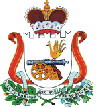 